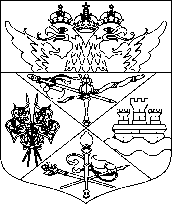   АДМИНИСТРАЦИЯ ГОРОДА НОВОЧЕРКАССКАПОСТАНОВЛЕНИЕОб утверждении Методики расчета тарифов на платные образовательные услуги, оказываемые муниципальными бюджетными образовательными учреждениями города НовочеркасскаВ соответствии с Федеральным законом от 12.01.1996 № 7-ФЗ 
«О некоммерческих организациях», решением Городской Думы от 22.09.2017 № 195 «Об утверждении Порядка принятия решений об установлении 
тарифов на работы и услуги муниципальных предприятий и учреждений 
города Новочеркасска, а также тарифов, подлежащих регулированию 
органами местного самоуправления города Новочеркасска», постановлением Администрации города от 12.09.2018 № 1470 «Об утверждении Порядка определения платы для физических и юридических лиц за услуги (работы), относящиеся к основным видам деятельности муниципальных 
бюджетных учреждений города Новочеркасска, оказываемые ими сверх установленного муниципального задания, а также в случаях, определенных федеральными законами, в пределах установленного муниципального 
задания», руководствуясь Федеральным законом от 06.10.2003 № 131-ФЗ «Об общих принципах организации местного самоуправления в Российской Федерации» и Уставом муниципального образования «Город Новочеркасск», постановляю:1. Утвердить Методику расчета тарифов на платные образовательные услуги, оказываемые муниципальными бюджетными образовательными  учреждениями города Новочеркасска (приложение).2. Отделу информационной политики и общественных отношений Администрации города (Луконина О.В.) опубликовать настоящее постановление в газете «Официальный выпуск. Новочеркасские ведомости» и разместить на официальном сайте Администрации города.3. Постановление вступает в силу со дня официального опубликования, но не ранее 1 января 2020 г.4. Контроль за исполнением постановления возложить на заместителя главы Администрации города Хмельницкого К.С.Постановление вноситсектор ценовой политикиАдминистрации городаПриложениек постановлениюАдминистрации городаот 24.12.2019 № 1875МЕТОДИКАрасчета тарифов на платные образовательные услуги, оказываемые муниципальными бюджетными образовательными учреждениями города Новочеркасска1. Общие положения1.1. Настоящая Методика определяет единый подход к расчету тарифов на оказываемые сверх установленного муниципального задания платные образовательные услуги, относящиеся к основным видам деятельности муниципальных бюджетных образовательных учреждений города Новочеркасска, подведомственных Управлению образования Администрации города (далее – Учреждения).1.2. Наименования платных образовательных услуг должны соответствовать наименованиям утвержденных дополнительных образовательных программ.1.3. Платные образовательные услуги не могут быть оказаны Учреждением вместо образовательной деятельности, финансовое обеспечение которой осуществляется за счет бюджетных ассигнований.1.4. Учреждения, осуществляющие образовательную деятельность за счет бюджетных ассигнований, вправе осуществлять за счет средств физических и (или) юридических лиц платные образовательные услуги, не предусмотренные установленным муниципальным заданием либо соглашением о предоставлении субсидий на возмещение затрат, на одинаковых при оказании одних и тех же услуг условиях.1.5. Учреждение самостоятельно определяет возможность и объем оказания платных образовательных услуг в зависимости от материальной базы, численного состава и квалификации персонала, спроса на соответствующие услуги.1.6. Под единицей платной образовательной услуги понимается один академический час предоставления платной образовательной услуги на одного получателя платной образовательной услуги в соответствии с утвержденной дополнительной общеобразовательной программой.1.7. Под учебным годом в настоящей Методике понимается период обучения (количество недель), в течение которого будет предоставляться конкретная платная образовательная услуга.1.8. Учреждение вправе снизить стоимость платных образовательных услуг по договору об оказании платных образовательных услуг с учетом покрытия недостающей стоимости платных образовательных услуг за счет собственных средств Учреждения, в том числе средств, полученных от приносящей доход деятельности, добровольных пожертвований и целевых взносов физических и (или) юридических лиц. Основания и порядок снижения стоимости платных образовательных услуг устанавливаются локальным нормативным актом и доводятся до сведения заказчика платных образовательных услуг и (или) обучающегося.2. Формирование тарифа на платную образовательную услугу2.1. Тариф на платную образовательную услугу представляет собой стоимостную оценку используемых в процессе оказания платной образовательной услуги экономически обоснованных затрат Учреждения (себестоимость платной образовательной услуги) с учетом плановой прибыли, деленную на количество получателей платной образовательной услуги и на количество часов платной образовательной услуги в учебный год в соответствии с утвержденной дополнительной общеобразовательной программой:Тусл = (Сусл + П)/(Кпол усл + К уч час), где:			    (1)Тусл – тариф на платную образовательную услугу;Сусл – себестоимость платной образовательной услуги;П – сумма плановой прибыли;Кпол усл – количество получателей платной образовательной услуги;К уч час – количество часов платной образовательной услуги в учебный год в соответствии с утвержденной дополнительной общеобразовательной программой.2.2. Расчет тарифа на платную образовательную услугу осуществляется по форме согласно приложению № 1 к настоящей Методике.3. Формирование себестоимости платной образовательной услуги3.1. Экономически обоснованные затраты Учреждения, формирующие себестоимость платной образовательной услуги, рассчитываются на основе утвержденных нормативов материальных, трудовых и финансовых затрат с применением прогнозных индексов-дефляторов, определенных Минэкономразвития России на регулируемый период, с учетом анализа основных показателей финансово-хозяйственной деятельности  по оказанию платных образовательных услуг Учреждения за период, предшествующий регулируемому.Анализ основных показателей финансово-хозяйственной деятельности по оказанию платных образовательных услуг Учреждения осуществляется по форме согласно приложению № 2 к настоящей Методике.При отсутствии утвержденных нормативов затрат расчеты экономически обоснованных затрат Учреждения на оказание платной образовательной услуги осуществляются исходя из фактических затрат Учреждения за период, предшествующий регулируемому, с применением прогнозных индексов-дефляторов, определенных Министерством экономического развития Российской Федерации на регулируемый период.При отсутствии деятельности Учреждения в периоде, предшествующем регулируемому, расчеты экономически обоснованных затрат Учреждения на оказание платной образовательной услуги рассчитываются на основании планируемых на регулируемый период затрат.3.2. Экономически обоснованные затраты, формирующие себестоимость платной образовательной услуги, делятся на затраты, непосредственно связанные с оказанием платной образовательной услуги и полностью потребляемые в процессе ее предоставления (далее – прямые затраты), и затраты, необходимые для обеспечения деятельности Учреждения в целом и не потребляемыми непосредственно в процессе оказания платной образовательной услуги (далее – накладные затраты).3.3. Себестоимость платной образовательной услуги (Сусл) Учреждения определяется по формуле:Сусл = Зпрям + Знакл, где: 					    (2)Зпрям – прямые затраты на оказание платной образовательной услуги;Знакл – накладные затраты на оказание платной образовательной услуги.3.4. К прямым затратам на оказание платной образовательной услуги относятся:затраты на оплату труда работников, непосредственно участвующих в оказании платной образовательной услуги (далее – основной персонал);начисления на выплаты по оплате труда основного персонала;затраты на приобретение материальных запасов, полностью потребляемых (используемых) в процессе оказания платной образовательной услуги;сумма амортизации имущества, используемого в процессе оказания платной образовательной услуги.Прямые затраты на оказание платной образовательной услуги (Зпрям) определяются по формуле:Зпрям = Зопл + Знач + Змз + Зам, где: 			    (3)Зопл – затраты на оплату труда основного персонала;Знач – начисления на выплаты по оплате труда основного персонала;Змз – затраты на приобретение материальных запасов, полностью потребляемых (используемых) в процессе оказания платной образовательной услуги;Зам – сумма амортизации имущества, используемого в процессе оказания платной образовательной услуги.3.4.1. При расчете затрат на оплату труда основного персонала следует учитывать расходные обязательства работодателя, необходимые для оплаты отпускного периода.Затраты на оплату труда основного персонала рассчитываются исходя из количества учебных часов, необходимых для оказания платной образовательной услуги, и размера почасовой оплаты труда.Расчет количества учебных часов, необходимых для оказания платных образовательных услуг Учреждением, осуществляется по форме согласно приложению № 3 к настоящей Методике.Расчет размера почасовой оплаты труда основного персонала Учреждения осуществляется по форме согласно приложению № 4 к настоящей Методике.Норма рабочего времени в месяц основного персонала устанавливается в соответствии с нормативно-правовыми актами федерального органа исполнительной власти, осуществляющего функции по нормативно-правовому регулированию в сфере образования. Условия оплаты труда работников муниципальных образовательных учреждений устанавливаются нормативно-правовыми актами органов местного самоуправления.При привлечении для оказания платных образовательных услуг высококвалифицированных специалистов, не являющихся работниками данного Учреждения, оплата труда определяется в соответствии с заключенным трудовым договором.При оказании услуги одного наименования с разной численностью детей в группе расчет затрат на оплату труда основного персонала осуществляется отдельно по каждой должности, при этом затраты на оплату труда основного персонала суммируются по данной услуге.При оказании услуги одного наименования с разной численностью детей в группе расчет количества учебных часов, необходимых для оказания платной образовательной услуги, осуществляется отдельно по каждой должности, при этом количество получателей услуг суммируется по данной услуге.При привлечении специалистов при заключении трудового договора (внешнее совместительство) работодатель должен соблюсти все условия оплаты труда и устанавливать доплаты и надбавки в соответствии с действующим трудовым законодательством и нормативно-правовыми актами органов местного самоуправления в части определения условий оплаты труда работников муниципальных образовательных учреждений (при этом заполняются соответствующие графы формы согласно приложению № 4 к настоящей Методике).При привлечении специалистов при заключении трудового договора (внутреннее совместительство) работодатель должен соблюсти все условия оплаты труда и устанавливать доплаты и надбавки в соответствии с действующим трудовым законодательством (при этом заполняются соответствующие графы формы согласно приложению № 4 к настоящей Методике).При оказании платных образовательных услуг перечень, системы и размеры доплат и надбавок компенсационного характера, доплат и надбавок стимулирующего характера устанавливаются коллективными договорами, соглашениями, локальными нормативными актами Учреждения в соответствии с действующим трудовым законодательством и иными нормативными правовыми актами, содержащими нормы трудового права.Расчет затрат на оплату труда основного персонала Учреждения осуществляется по форме согласно приложению № 5 к настоящей Методике.3.4.2. Начисления на выплаты по оплате труда включают страховые взносы в Пенсионный фонд Российской Федерации, Фонд социального страхования Российской Федерации и Федеральный фонд обязательного медицинского страхования, страховые взносы на обязательное социальное страхование от несчастных случаев на производстве и профессиональных заболеваний в соответствии с действующим трудовым законодательством и иными нормативными правовыми актами, содержащими нормы трудового права.3.4.3. Затраты на приобретение материальных запасов, полностью потребляемых (используемых) в процессе оказания платной образовательной услуги, включают затраты Учреждения на приобретение расходных материалов и иных материальных запасов, потребляемых в процессе проведения занятий и 
не являющихся амортизируемым имуществом (пособия, инвентарь, расходные материалы, канцтовары приобретение учебников и учебных пособий, 
учебно-методических материалов, средств обучения и воспитания), и рассчитываются как сумма произведений цен на материальные запасы, принятых на основании заключенных договоров с поставщиками и унифицированных форм первичной бухгалтерской документации (счета-фактуры, товарные накладные 
и др.) и утвержденных нормативов их потребления. В случае отсутствия утвержденных нормативов расчет данных затрат осуществляется в соответствии 
с пунктом 3.1 настоящей Методики.Расчет затрат на приобретение материальных запасов, полностью потребляемых (используемых) в процессе оказания платной образовательной услуги Учреждением, осуществляется по форме согласно приложению № 6 
к настоящей Методике.3.4.4. Расчет суммы амортизации оборудования, используемого при оказании платной образовательной услуги, производится только на оборудование, приобретенное за счет средств от платной деятельности. Расчет суммы амортизации оборудования, используемого при оказании платной образовательной услуги Учреждением, осуществляется исходя из балансовой стоимости оборудования с учетом действующих норм амортизационных отчислений.Расчет суммы амортизации оборудования, используемого при оказании платной образовательной услуги Учреждением, осуществляется по форме № 7 к настоящей Методике. 3.5. К накладным затратам Учреждения относятся:затраты на коммунальные услуги;затраты на содержание объектов недвижимого имущества (затраты на содержание и ремонт общего имущества в здании, сооружении, помещение в котором принадлежит на праве оперативного управления Учреждению, затраты на обслуживание систем видеонаблюдения, «тревожных кнопок», контроля доступа в здание, затраты на обслуживание противопожарного оборудования, систем охранно-пожарной сигнализации; затраты на текущий ремонт и техническое обслуживание зданий и сооружений; затраты на приобретение топлива для котельных; затраты на санитарную обработку помещений), затраты на вывоз твердых бытовых отходов);затраты на содержание объектов особо ценного движимого имущества (затраты на текущий ремонт и техническое обслуживание особо ценного движимого имущества, затраты на содержание транспорта, включая затраты на обязательное страхование гражданской ответственности владельцев транспортных средств и приобретение горюче-смазочных материалов);затраты на приобретение услуг связи;затраты на приобретение транспортных услуг;затраты на оплату труда работников Учреждения, которые не принимают непосредственного участия в оказании платной образовательной услуги (далее – административно-вспомогательный персонал); начисления на выплаты по оплате труда административно-вспомогательного персонала;затраты на услуги по медосмотру работников, которые не принимают непосредственного участия в оказании платной образовательной услуги, в случаях, установленных законодательством Российской Федерации;затраты на прочие общехозяйственные нужды (затраты на арендную плату за пользование имуществом (в случае если аренда необходима для оказания платной муниципальной услуги), затраты на услуги банков, затраты на услуги в области информационных технологий (в том числе приобретение неисключительных (пользовательских) прав на программное обеспечение), затраты на услуги прачечных, затраты на приобретение хозяйственного инвентаря, канцелярских товаров, расходных материалов к компьютерам и оргтехнике, затраты на приобретение моющих и дезинфицирующих средств, затраты на уплату налогов, затраты на амортизацию имущества общехозяйственного назначения, приобретенного за счет средств от платной деятельности).В себестоимость конкретной платной образовательной услуги накладные затраты включаются пропорционально затратам на оплату труда основного персонала, непосредственно участвующего в оказании конкретной платной образовательной услуги, с учетом начислений на выплаты по оплате труда:Знакл = Кнакл × (Зопл + Знач), где:		          	    (4)Кнакл – коэффициент накладных затрат; Коэффициент накладных затрат определяется как частное от деления годовой суммы накладных затрат к годовой сумме затрат на оплату труда всего основного персонала с учетом начислений на выплаты по оплате труда.Расчет накладных затрат, относимых на себестоимость конкретной платной образовательной услуги, производится по форме согласно приложению № 8 
к настоящей Методике.4. Прибыль4.1. Сумма плановой прибыли от оказания платной образовательной 
услуги (П) рассчитывается по следующей формуле:П = (Сусл × R)/100, где:				  	    (5)R – уровень рентабельности, применяемый при формировании тарифа на платную образовательную услугу;При формировании тарифов на платные образовательные услуги сумма прибыли планируется из уровня рентабельности не выше 30%.5. Порядок представления документов и согласованиетарифов на платные образовательные услуги5.1. Тарифы на платные образовательные услуги согласовываются тарифной комиссией Администрации города Новочеркасска (далее – Комиссия), после чего утверждаются приказом руководителя Учреждения на основании решения Комиссии.5.2. Для принятия к рассмотрению Комиссией проектов тарифов на платные образовательные услуги Учреждение направляет в Администрацию города заявление на имя заместителя главы Администрации города – председателя Комиссии по форме, установленной Положением о Комиссии, с приложением надлежаще оформленного (листы пронумерованы, таблицы подписаны должностными (ответственными) лицами и заверены печатью юридического лица) пакета документов, включающего:5.2.1. Перечень представленных документов.5.2.2. Пояснительную записку с обоснованием причин изменения тарифов.5.2.3. Документально подтвержденные данные о нормативной, штатной и фактической численности работников организации города и их заработной плате (копии штатного расписания, трудовых договоров (при привлечении специалистов на договорных отношениях (внешнее совместительство), локальных нормативных актов, устанавливающих при оказании платных образовательных услуг систему оплаты труда, доплат и надбавок).5.2.4. Основные показатели финансово-хозяйственной деятельности в целом по Учреждению по форме согласно приложению № 2 к настоящей Методике.5.2.5. Динамика объемов оказываемых платных образовательных услуг 
и количества получателей услуг по формам согласно приложениям № 9, 10 
к настоящей Методике.5.2.6. Сравнительный анализ проектируемых тарифов с тарифами, действующими в отчетном периоде.5.2.7. Выполненные в соответствии с настоящей Методикой  расчеты проектов тарифов на платные образовательные услуги по формам согласно приложениям 1-8 к настоящей Методике с подтверждением расходов по каждой статье затрат.5.2.8. Копии учредительных документов (устав и изменения к нему).5.2.9. Копия приказа об учетной политике.5.2.10. Копия лицензии на право ведения образовательной деятельности.5.2.11. Копии форм бухгалтерской отчетности за отчетный год и на последнюю отчетную дату текущего года.5.2.12. Копия приказа  об организации платных образовательных услуг.5.2.13. Копия положения об оказании платных образовательных услуг.5.2.14. Копия дополнительной общеобразовательной программы, в рамках которой оказывается платная образовательная услуга.5.2.15. Копия положения по расходованию внебюджетных средств, поступающих за счет оказания платных образовательных услуг.5.2.16. Копия плана финансово-хозяйственной деятельности.5.2.17. Копия муниципального задания на регулируемый период.5.3. Порядок согласования Комиссией тарифов на платные образовательные услуги определен Положением о Комиссии.Приложение № 1к Методике расчета тарифов на платныеобразовательные услуги, оказываемыемуниципальными бюджетными образовательнымиучреждениями города НовочеркасскаРАСЧЕТ тарифа на платную образовательную услугу_______________________________________________________(наименование услуги (наименование дополнительной образовательной программы))_______________________________________________________(наименование Учреждения)Руководитель Учреждения					_______________			__________________									        (подпись)					    (ФИО)Главный бухгалтер Учреждения				_______________			__________________									        (подпись)					    (ФИО)Место печатиПриложение № 2к Методике расчета тарифов на платныеобразовательные услуги, оказываемыемуниципальными бюджетными образовательнымиучреждениями города НовочеркасскаОСНОВНЫЕ ПОКАЗАТЕЛИфинансово-хозяйственной деятельности по оказанию платных образовательных услуг________________________________________________________________(наименование Учреждения)Руководитель Учреждения					_______________			__________________									        (подпись)					    (ФИО)Главный бухгалтер Учреждения				_______________			__________________									        (подпись)					    (ФИО)Место печатиПриложение № 3к Методике расчета тарифов на платныеобразовательные услуги, оказываемыемуниципальными бюджетными образовательнымиучреждениями города НовочеркасскаРАСЧЕТколичества учебных часов, необходимых для оказания платных образовательных услуг_____________________________________(наименование Учреждения)Руководитель Учреждения					_______________			__________________									        (подпись)					    (ФИО)Главный бухгалтер Учреждения				_______________			__________________									        (подпись)					    (ФИО)Место печатиПриложение № 4к Методике расчета тарифов на платныеобразовательные услуги, оказываемыемуниципальными бюджетными образовательнымиучреждениями города НовочеркасскаРАСЧЕТразмера почасовой оплаты труда основного персонала________________________________(наименование Учреждения)Руководитель Учреждения					_______________			__________________									        (подпись)					    (ФИО)Главный бухгалтер Учреждения				_______________			__________________									        (подпись)					    (ФИО)Место печатиПриложение № 5к Методике расчета тарифов на платныеобразовательные услуги, оказываемыемуниципальными бюджетными образовательнымиучреждениями города НовочеркасскаРАСЧЕТзатрат на оплату труда основного персонала________________________________(наименование Учреждения)Руководитель Учреждения					_______________			__________________									        (подпись)					    (ФИО)Главный бухгалтер Учреждения				_______________			__________________									        (подпись)					    (ФИО)Место печатиПриложение № 6к Методике расчета тарифов на платныеобразовательные услуги, оказываемыемуниципальными бюджетными образовательнымиучреждениями города НовочеркасскаРАСЧЕТзатрат на приобретение материальных запасов, полностью потребляемых (используемых) в процессе оказания платной образовательной услуги________________________________(наименование Учреждения)Руководитель Учреждения					_______________			__________________									        (подпись)					    (ФИО)Главный бухгалтер Учреждения				_______________			__________________									        (подпись)					    (ФИО)Место печатиПриложение № 7к Методике расчета тарифов на платныеобразовательные услуги, оказываемыемуниципальными бюджетными образовательнымиучреждениями города НовочеркасскаРАСЧЕТсуммы амортизации оборудования, используемого при оказании платной образовательной услуги________________________________(наименование Учреждения)Руководитель Учреждения					_______________			__________________									        (подпись)					    (ФИО)Главный бухгалтер Учреждения				_______________			__________________									        (подпись)					    (ФИО)Место печатиПриложение № 8к Методике расчета тарифов на платныеобразовательные услуги, оказываемыемуниципальными бюджетными образовательнымиучреждениями города НовочеркасскаРАСЧЕТнакладных затрат, относимых на себестоимость________________________________________________________________________________________________________(наименование платной образовательной услуги (наименование дополнительной образовательной программы)______________________________________(наименование Учреждения)Руководитель Учреждения					_______________			__________________									        (подпись)					    (ФИО)Главный бухгалтер Учреждения				_______________			__________________									        (подпись)					    (ФИО)Место печатиПриложение № 9к Методике расчета тарифов на платныеобразовательные услуги, оказываемыемуниципальными бюджетными образовательнымиучреждениями города НовочеркасскаСВЕДЕНИЯо количестве реализованных платных образовательных услуг________________________________(наименование Учреждения)Руководитель Учреждения					_______________			__________________									        (подпись)					    (ФИО)Главный бухгалтер Учреждения				_______________			__________________									        (подпись)					    (ФИО)Место печатиПриложение № 10к Методике расчета тарифов на платныеобразовательные услуги, оказываемыемуниципальными бюджетными образовательнымиучреждениями города НовочеркасскаСВЕДЕНИЯо количестве получателей платных образовательных услуг________________________________(наименование Учреждения)Руководитель Учреждения					_______________			__________________									        (подпись)					    (ФИО)Главный бухгалтер Учреждения				_______________			__________________									        (подпись)					    (ФИО)Место печати24.12.2019№  1875г. НовочеркасскИ.о. главы Администрации города НовочеркасскаЛ.А. КонюшинскаяУправляющий деламиАдминистрации городаА.С. Бабков№п/пНаименование показателяЗначение1231.Затраты на оплату труда основного персонала, непосредственно участвующего в оказании конкретной платной образовательной услуги, с учетом начислений на выплаты по оплате труда в учебный год, рублей2.Затраты на приобретение материальных запасов, полностью потребляемых (используемых) в процессе оказания платной образовательной услуги, в учебный год, рублей3.Сумма амортизации оборудования, используемого в процессе оказания платной образовательной услуги, в учебный год, рублей4.Накладные затраты, относимые на себестоимость платной образовательной услуги, рублей5.Себестоимость платной образовательной услуги (сумма строк 1, 2, 3, 4), рублей6.Рентабельность, %7.Сумма прибыли (строку 5 × строку 6/100), рублей8.Необходимая валовая выручка (строка 5 + строка 7), рублей9.Количество получателей услуги, человек10.Количество часов в соответствии с дополнительной образовательной программой в учебный год на услугу (на одну группу или одного получателя услуги), часов11.Тариф на платную образовательную услугу (строку 8/(строку 9 × строку 10)), рублей№п/пКатегории доходов и расходовПланируемая величина в предшествующем периоде, рублейФактическая величина в предшествующем периоде, рублейОтклонение факта от планаОтклонение факта от плана№п/пКатегории доходов и расходовПланируемая величина в предшествующем периоде, рублейФактическая величина в предшествующем периоде, рублейАбсолютное, рублейОтносительное, %1234561.Доходы от оказания платных образовательных услуг2.Затраты на оказание платных образовательных услуг, всего, из них:2.1.Затраты на оплату труда основного персонала с учетом начислений на выплаты по оплате труда2.2.Затраты на приобретение материальных запасов, полностью потребляемых в процессе оказания платной образовательной услуги2.3.Сумма амортизации оборудования, используемого в процессе оказания платной образовательной услуги2.4.Накладные затраты, относимые на себестоимость платных образовательных услуг№ п/пНаименование платной образовательной услуги (наименование дополнительной образовательной программыКоличество учебных часов в неделю (часов)Период обучения (недель)Количество учебных часов в учебный год на 1 группу (одного получателя услуги) (гр.3×гр.4), часовКоличество групп, единицВсего учебных часов в учебный год(гр.5×гр.6), часовКоличество получателей услуги в группе,человекВсего получателей услуги (гр.6×гр.8), человек1234567891…Итого№ п/пНаименование платной образовательной услуги (наименование дополнительной образовательной программы)Должность специалистаВид договорных отношений с работода-телемРазмер должност-ного оклада, рублейНорма рабочего времени в месяц, часовРазмер должност-ного оклада за 1 час,рублейНаименование компенсационных выплатНаименование компенсационных выплатНаименование стимулирующих надбавокНаименование стимулирующих надбавокИтого размер почасовой оплаты труда с учетом надбавок, рублей№ п/пНаименование платной образовательной услуги (наименование дополнительной образовательной программы)Должность специалистаВид договорных отношений с работода-телемРазмер должност-ного оклада, рублейНорма рабочего времени в месяц, часовРазмер должност-ного оклада за 1 час,рублейразмер выплаты в %рублейразмер выплаты в %рублейИтого размер почасовой оплаты труда с учетом надбавок, рублей1234567891011121…Итого№ п/пНаименование платной образовательной услуги (наименование дополнительной образовательной программы)ДолжностьспециалистаКоли-чество групп,единицРазмер почасовой оплаты труда, рублейКоличество учебных часов в учебный год на 1 группу (одного получателя услуги),часовЗатраты на оплату труда основного персоналав учебный год (гр.5×гр.6), рублейСредства, необходимые для оплаты отпусков основного персонала(гр.7/12мес/среднемесячное число календарных дней×количество дней отпуска),рублейНачисления на выплаты по оплате труда в учебный год, рублейЗатраты на оплату труда основного персонала с учетом начислений на выплаты по оплате труда в учебный год(гр.7+гр.8+гр.9), рублей123456789101…Итого№ п/пНаименование платной образовательной услуги (наименование дополнительной образовательной программы)Наименование материальных запасовЕдиница измеренияРасход в учебный год в единицах измеренияЦена за единицу измерения, рублейВсего затраты на материальные запасы в учебный год, рублей12345671…Итого№ п/пНаименование платной образовательной услуги (наименование дополнительной образовательной программы)Наименование оборудованияБалансовая стоимость, рублейГодовая норма амортизации, %Годовая норма времени работы оборудования, часовВремя работы оборудования в процессе оказания платной образовательной услуги в учебный год, часовСумма амортизации в учебный год, рублей123456781…Итого№ п/пНаименование статей затратСумма, рублей1231.Годовая сумма затрат на оплату труда всего основного персонала с учетом начислений на выплаты по оплате труда, рублей 2.Годовая сумма накладных затрат, рублей3.Коэффициент накладных затрат (строку 2/строку 1)4.Затраты на оплату труда основного персонала, непосредственно участвующего в оказании конкретной платной образовательной услуги, с учетом начислений на выплаты по оплате труда, рублей5.Накладные затраты, относимые на себестоимость конкретной платной образовательной услуги (строку 3×строку 4), рублей№ п/пНаименование платной образовательной услуги (наименование дополнительной образовательной программы)Фактические доходы в предшествующем периоде, рублейПланируемые доходы,рублей1234№ п/пНаименование платной образовательной услуги (наименование дополнительной образовательной программы)Фактическая численность получателей услуг в предшествующем периоде,человекПланируемая численность получателей услуг,человек1234